Kingdom of Saudi Arabia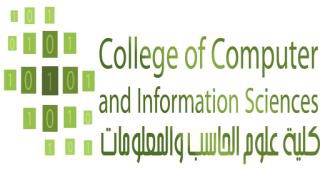 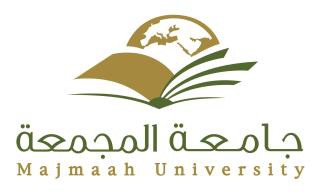 Ministry of EducationCollege of Computer & Information Sciences Majmaah UniversityEXAM TIMETABLE CONFLICT FORMConflict with:Suggestions:Note : Proposed date and time is not final until it is approved.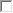 1) Course Name and Code:Section no:Exam Day and Time:Room:2) Course Name and Code:Section no:Exam Day and Time:Room:Course(1)Exam Day and Time:Room:Course(2)Exam Day and Time:Room:Student DetailsStudent DetailsStudent DetailsStudent DetailsStudent DetailsStudent DetailsStudent DetailsStudent DetailsS.N .Studen t N am eStuden t I DSignatur eS.N .Studen t N am eStuden t I DSignatur e116217318419520621722823924102511261227132814291530Approved:-Yes	NoHead of DepartmentSignatureSignature of Vice DeanDr. Sultan Al-Shehri